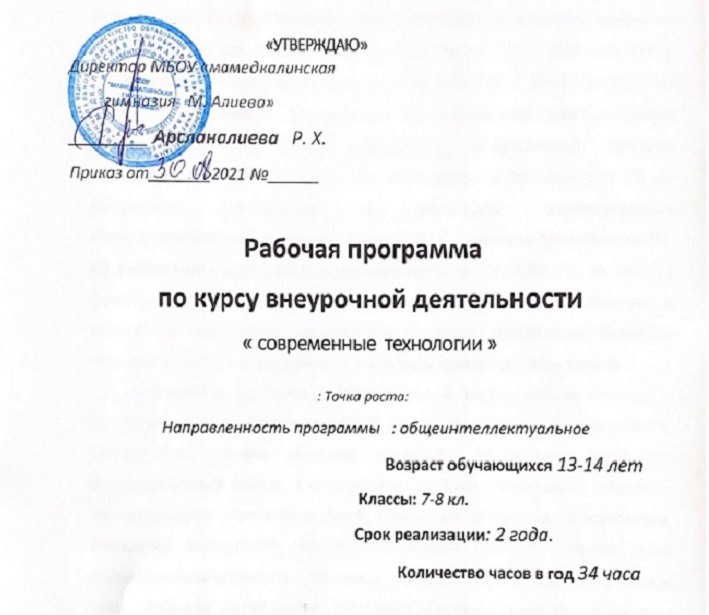 Составитель :Учитель технологии                   Аллахвердиев  Д.А.Мамедкала 2021 гПояснительная запискаМодульная программа внеурочной деятельности «Современные технологии» составлена в соответствии с Федеральным Законом «Об образовании в Российской Федерации» от 29.12. 2012 г. № 273-ФЗ, Федеральным государственным образовательным стандартом основного общего образования (приказ Минобрнауки РФ от 17.12 2010 г.№ 1897), приказом Министерства образования и науки РФ от 31.12.2015 г. № 1577 « О внесении изменений в федеральный государственный образовательный стандарт основного общего образования, утвержденный приказом Минобрнауки РФ от 17.12.2010 г. № 1897», письмом Минобрнауки РФ «О внеурочной деятельности и реализации дополнительных общеобразовательных программ» от 14.12.2015 г., письмом Минобрнауки РФ«О направлении методических рекомендаций» от 18.08.2017 г. № 09-1672 (приложение: Методические рекомендации по уточнению понятия и содержания внеурочной деятельности в рамках реализации основных общеобразовательных программ, в т.ч. в части проектной деятельности.Актуальность программы заключается в нестандартном подходе к организации внеурочной деятельности общеинтеллектуального направления. Маршрутная система обучения позволяет реализовать личностно- ориентированный подход в образовании, который максимально учитывает индивидуальные способности детей, определяет траекторию саморазвития. Внедрение маршрутной системы образования позволяет создать такие психолого-педагогические условия, которые обеспечивают активное стимулирование обучающихся самоценной образовательной деятельности на основе самообразования, саморазвития, самовыражения.Одной из организационных моделей реализации основных направлений внеурочной деятельности в школах являются модульные программы. Особенность образовательной модульной программы внеурочной деятельности заключается в том, что учащиеся 5-9 классов получают выбор модулей внеурочной деятельности, расширяющий их образовательноепространство предметных областей «Информатика», «ОБЖ», «Технология». Это позволяет учитывать индивидуальность каждого ребенка, развивать креативность, навыки практической деятельности, готовить учащихся к профильному обучению.Цель программы: формирование многофункционального единого образовательного пространства в контексте ФГОС ООО на основе сращивания и расширения возможностей различных видов модулей, обеспечивающих непрерывность и индивидуализацию образовательного процесса, самоопределение и самореализацию личности.Задачи программы:выявить интересы, склонности, способности, возможности обучающихся к различным видам модулей на всех возрастных этапах;создать условия для индивидуального развития ребенка;включить обучающихся в разностороннюю деятельность, в т.ч. проектную и исследовательскую;развитие культуры логического, алгоритмического мышления, воображения;формирование мотивации к учению через внеурочную деятельность;развитие умения самостоятельно применять изученные способы, аргументировать свою позицию, оценивать ситуацию и полученный результат.Рабочая модульная программа акцентируется на достижении личностных и метапредметных результатах, что определяет специфику внеурочной деятельности, в ходе которой обучающийся не столько должен узнать, сколько научиться действовать, чувствовать, принимать решения и др. Данная программа способствует разностороннему раскрытию индивидуальных способностей ребенка, которые не всегда удается раскрыть на уроке, развитию у обучающихся интереса к различным видам деятельности, желанию активно участвовать в продуктивной деятельности.Рабочая модульная программа состоит из шести модулей, содержание которых предлагается обучающимся для избирательного освоения. Каждый из модулей предполагает организацию определенного вида внеурочной деятельности обучающихся и направлен на решение своих педагогических задач.На реализацию данной программы отводится 36 часов, каждый модуль рассчитан на 6 часов.Модули	программы	внеурочной	деятельности	«Современные технологии»:Геоинформационные технологии3D МодельВиртуальная реальностьРобототехникаПромдизайнШахматыПланируемые результаты модульной программы внеурочной деятельностиВ результате освоения модуля «Геоинформационные технологии» обучающиеся научится:выбирать источники географической информации (картографические, статистические, текстовые, видео- и фотоизображения, компьютерные базы данных), адекватные решаемым задачам;ориентироваться в источниках географической информации (картографические, статистические, текстовые, видео- и фотоизображения, компьютерные базы данных): находить и извлекать необходимую информацию; определять и сравнивать качественные и количественные показатели, характеризующие географические объекты, процессы и явления, их положение в пространстве по географическим картам разного содержания и другим источникам; выявлять недостающую, взаимодополняющую и/илипротиворечивую географическую информацию, представленную в одном или нескольких источниках;представлять в различных формах (в виде карты, таблицы, графика, географического описания) географическую информацию, необходимую для решения учебных и практико-ориентированных задач;моделировать географические объекты и явления;приводить примеры практического использования географических знаний в различных областях деятельности;представлять данные в виде таблиц, диаграмм;читать информацию, представленную в виде таблицы, диаграммы;извлекать, интерпретировать и преобразовывать информацию, представленную в таблицах и на диаграммах, отражающую свойства и характеристики реальных процессов и явлений;оперировать на базовом уровне понятиями: фигура, точка, отрезок, прямая, луч, ломаная, угол, многоугольник, треугольник и четырёхугольник, прямоугольник и квадрат, окружность и круг, прямоугольный параллелепипед, куб, шар. Изображать изучаемые фигуры от руки и с помощью линейки и циркуля;решать практические задачи с применением простейших свойств фигур;выполнять	измерение	длин,	расстояний,	величин	углов	с	помощью инструментов для измерений длин и углов;соблюдать правила безопасности и охраны труда при работе с учебным и лабораторным оборудованием;выявлять	и	формулировать	проблему,	требующую	технологического решения.В результате освоения модуля	«3D Моделирование» обучающиеся будут знать:направления развития современных технологий творчества;способы соединения и крепежа деталей;физические и химические свойства пластика;способы и приемы моделирования;закономерности симметрии и равновесия. Уметь:создавать из пластика изделия различной сложности и композиции;выполнять полностью цикл создания трёхмерного моделирования 3D ручкой на заданную тему, от обработки темы до совмещения различных моделей.Усовершенствуют:образное пространственное мышление;мелкую моторику;художественный эстетический вкус.В	результате	освоения	модуля	«Робототехника»	обучающиеся научиться:основам принципов механической передачи движения;работать по предложенным инструкциям;основам программирования;доводить решение задачи до работающей модели;творчески подходить к решению задачи;работать над проектом в команде, эффективно распределять обязанности;излагать мысли в четкой логической последовательности, отстаивать свою точку зрения, анализировать ситуацию и самостоятельно находить ответы на вопросы путем логических рассуждений.В результате освоения модуля «Виртуальная реальность» обучающиеся будут знать:ключевые особенности технологий виртуальной и дополненной реальности;принципы работы приложений с виртуальной и дополненной реальностью;перечень	современных	устройств,	используемых	для	работы	с технологиями, и их предназначение;основной функционал программ для трёхмерного моделирования;принципы и способы разработки приложений с виртуальной и дополненной реальностью;основной функционал программных сред для разработки приложений с виртуальной и дополненной реальностью;особенности разработки графических интерфейсов.уметь:настраивать и запускать шлем виртуальной реальности;устанавливать и тестировать приложения виртуальной реальности;самостоятельно собирать очки виртуальной реальности;формулировать задачу на проектирование исходя из выявленной проблемы;уметь пользоваться различными методами генерации идей;выполнять	примитивные	операции	в	программах	для	трёхмерного моделирования;выполнять примитивные операции в программных средах для разработки приложений с виртуальной и дополненной реальностью;компилировать приложение для мобильных устройств или персональных компьютеров и размещать его для скачивания пользователями;разрабатывать графический интерфейс (UX/UI);разрабатывать	все	необходимые	графические	и	видеоматериалы	для презентации проекта;представлять свой проект.владеть:−	основной	терминологией	в	области	технологий	виртуальной	и дополненной реальности;−	базовыми навыками трёхмерного моделирования;−	базовыми	навыками	разработки	приложений	с	виртуальной	и дополненной реальностью;−	знаниями	по	принципам	работы	и	особенностям	устройств виртуальной и дополненной реальности.В результате освоения модуля «Шахматы» обучающиеся будут знать:историю шахмат и выдающихся шахматистов;правила игры в шахматы;простейшие схемы достижения матовых ситуаций;тактику и стратегию ведения шахматного поединка; уметь:оценивать количество материала каждой из сторон и определять наличие материального перевеса;планировать, контролировать и оценивать действия соперников;определять общую цель и пути её достижения.В результате освоения модуля «Промдизайн» обучающиеся будут знать:правила	безопасности	и	охраны	труда	при	работе	с	учебным	и лабораторным оборудованием.уметь:применять на практике методики генерирования идей; методы дизайн- анализа и дизайн-исследования;анализировать формообразование промышленных изделий;строить изображения предметов по правилам линейной перспективы;различать и характеризовать понятия: пространство, ракурс, воздушная перспектива;получать представления о влиянии цвета на восприятие формы объектов дизайна;применять навыки формообразования, использования объёмов в дизайне (макеты из бумаги, картона);работать с программами трёхмерной графики (Fusion 360);описывать	технологическое	решение	с	помощью	текста,	рисунков, графического изображения;анализировать	возможные	технологические	решения,	определять	их достоинства и недостатки в контексте заданной ситуации;оценивать условия применимости технологии, в том числе с позиций экологической защищённости;выявлять	и	формулировать	проблему,	требующую	технологического решения;модифицировать	имеющиеся	продукты	в	соответствии	с ситуацией/заказом/потребностью/задачей деятельности;оценивать коммерческий потенциал продукта и/или технологии;проводить оценку и испытание полученного продукта;представлять свой проект.владеть:научной терминологией, ключевыми понятиями, методами и приёмами проектирования, конструирования, моделирования, макетирования, прототипирования в области промышленного (индустриального) дизайна.Содержание модульной программы внеурочной деятельностиМодуль «Геоинформационные технологии».Кейс 1 «Глобальное позиционирование «Найди себя на земном шаре». Вводное     занятие.	Техника безопасности. система глобального позиционирования. Применение спутников для позиционирования.Кейс 2 «Фотография и панорамы».Создание сферических панорам. Основные понятие. Необходимое оборудование. Техника съемки сферических панорам различной аппаратурой. Сшивка полученных фотографий. Коррекция и ретушь панорам.Модуль «3 D Модель»Кейс 1 «Введение в 3 D технологию».введение. История создания 3 D технологии. Инструкция по применению работы с ручкой, техника безопасности. Практическая работа по созданию плоской фигуры по трафарету.Кейс 2 «Моделирование»Технология моделирования. Создание простой объемной фигуры, состоящей из плоских деталей. Практическая работа «Велосипед».Модуль «Виртуальная реальность».Кейс 1 «Проектируем идеальное VR – устройство».Вводное занятие. Техника безопасности. Введение в технологию виртуальной и дополнительной реальности. Знакомство с VR – технологиями на интерактивной вводной лекции. Тестирование устройства. Принципы работы шлема виртуальной реальности, поиск, анализ и структурирование информации о других VR – устройствах. Выбор материалов и конструкции для собственной гарнитуры, подготовка к сборке устройства. Сборка собственной гарнитуры, дизайн устройства.Модуль «Промдизайн». Кейс 1 «Пенал».Анализ формообразования промышленного изделия. Натуральные зарисовки промышленного изделия. Генерирование идей по улучшению промышленного изделия. Создание прототипа промышленного изделия из бумаги и картона. Испытание прототипа. Презентация проекта.Модуль «Шахматы».Кейс 1 «Введение. История шахмат».Вводное занятие. Истрия шахмат. Базовые понятия шахматной игры с практическим применением.Кейс 2 «Ценность шахматных фигур».Квест «Умная пешка». Шахматная игра с практическим применением. Шахматный турнирМодуль «Робототехника». Кейс 1 «Введение».Техника безопасности. Правила работы с конструктором. Робототехника для начинающих.Кейс 2 « Знакомство с конструктором».Знакомство с конструктором Лего Ведо. История развития робототехники. Конструирование модели уборочного автомобиля. Конструированиезаданных моделей. Средства передвижение. Движущая техника. Движущая техника «Собака».Календарно-тематическое планированиеНазвание модулейКол-во часовСроки реализации1. «Геонформационные технологии61.1.Вводное занятие.Знакомство. Техника безопасности.«Меняя мир»1Iполугодие1.2.Система глобального позиционирования1Iполугодие1.3.Применение спутников для позиционирования1Iполугодие1.4.Создание сферических панорам. Основные понятия.Необходимое оборудование1IIполугодие1.5.Техника съемки сферическихпанорам различнойаппаратурой1IIполугодие1.6.Создание сферических панорам. Сшивка полученныхфотографий. Коррекция и ретушь панорам1IIполугодие2. «Промдизайн»62.1.Анализ формообразования промышленного изделия1Iполугодие2.2. Натуральные зарисовки промышленного изделия1Iполугодие2.3.Генерирование идей по улучшению промышленногоизделия1Iполугодие2.4. Создание прототипа промышленного изделия избумаги и картона1IIполугодие2.5. Создание прототипа промышленного изделия избумаги и картона1IIполугодие2.6. Испытание прототипа. Презентация проекта передаудиторией1IIполугодие3. «3Д модель»63.1. Введение в 3D технологию1I3.2. История создания 3 D технологии. Инструкция поприменению работы с ручкой, техника безопасности.1полугодие3.3.Практическая работа по « Создание плоской фигурыпо трафарету»1полугодие3.4.Технология моделирования1IIполугодие3.5.Создание простой объемной фигуры, состоящей изплоских деталей.1IIполугодие3.6. Практическая работа «Велосипед»1IIполугодие4. «Шахматы»64.1. История шахмат1Iполугодие4.2. Базовые понятия шахматной игры с практическимприменением1Iполугодие4.3. Базовые понятия шахматной игры с практическимприменением1Iполугодие4.4. Квест игра «Умная пешка»1IIполугодие4.5. Шахматная игра с практическим применением1IIполугодие4.6. Шахматный турнир1IIполугодие5. «Виртуальная реальность»65.1. Вводное занятие. Знакомство. Техника безопасности1Iполугодие5.2. Введение в технологии виртуальной идополнительной реальности1Iполугодие5.3.Знакомство с VR – технологиями на интерактивнойвводной лекции. Тестирование устройства1Iполугодие5.4Принципы работы шлема виртуальной реальности, поиск, анализ и структурирование информации о другихVR- устройствах1IIполугодие5.5.Выбор материала и конструкции для собственнойгарнитуры, подготовка к сборке устройства1IIполугодие5.6.Сборка собственной гарнитуры, дизайн устройства.1IIполугодиеТестирование и доработка прототипа6. «Робототехника»66.1. Техника безопасности. Правила безопасности сконструктором. Робототехника для начинающих. И1Iполугодие6.2. Знакомство с конструктором Lego конструктортехнология, физика. История развития робототехники1Iполугодие6.3.Конструирование модели уборочного автомобиля1Iполугодие6.4.Конструирование заданных моделей1IIполугодие6.5.Средства передвижения. Движущая техника1IIполугодие6.6. Средства передвижения. Движущая техника«Собака»1IIполугодиеИТОГО36